FASD Webinar Series: Screening and Brief Intervention: An OverviewFASD Webinar Series: Screening and Brief Intervention: An OverviewFASD Webinar Series: Screening and Brief Intervention: An OverviewPresented by: Georgiana Wilton, PhD     On: July 10th, 2014Presented by: Georgiana Wilton, PhD     On: July 10th, 2014Presented by: Georgiana Wilton, PhD     On: July 10th, 2014Senior Scientist Department of Family Medicine University of Wisconsin-MadisonSenior Scientist Department of Family Medicine University of Wisconsin-MadisonSenior Scientist Department of Family Medicine University of Wisconsin-MadisonScope of the IssuesWomen’s Bodies and Alcohol Women’s Bodies and Alcohol 50% of US women age 18-44 use alcohol 33% binge drinkBinge drinking leads to an increase risk of unintended pregnancy and alcohol exposure18% of pregnant women report drinking and 6.6% report binge drinking in previous 30 days when asked in their 1st trimesterBingWomen absorb more alcohol and take longer to break it downHigher proportion of body fatLower volume of body water (leads to higher BAC’s)Lower first pass metabolism in stomach/small intestine results in more alcohol going into the bloodstreamWomen absorb more alcohol and take longer to break it downHigher proportion of body fatLower volume of body water (leads to higher BAC’s)Lower first pass metabolism in stomach/small intestine results in more alcohol going into the bloodstreamFactors to Be Aware of That Are Associated with Risky DrinkingHow to find out if a patient is drinking too much? How to find out if a patient is drinking too much? Ethnicity and acculturation – Hispanic women and white women have highest drinking patterns Lower socioeconomic status  Age of first drink – before 14 is a flagGenetic predisposition Depression – can increase drinking patterns ASK – self-report, face-to-face or computer interviews, lab screening tests (GGT and CDT) Screening Tools – T-ACE, TWEAK, AUDIT,                          CAGE, RAPSTimeline Follow Back (TLFB) – 30 days back to reveal drinking patternsTrauma Questionnaire – events that would lead to depression, drinking, etc.ASK – self-report, face-to-face or computer interviews, lab screening tests (GGT and CDT) Screening Tools – T-ACE, TWEAK, AUDIT,                          CAGE, RAPSTimeline Follow Back (TLFB) – 30 days back to reveal drinking patternsTrauma Questionnaire – events that would lead to depression, drinking, etc.Efficacy of Brief Alcohol Interventions (BAI)  Resources:Resources:Meta analyses found reductions in alcohol use for pregnant womenReduced alcohol-related harms and alcohol-related costsReduced aggression in adolescentsReduced risk of alcohol-exposed pregnanciesHigher birth weights Lower fetal mortality ratesReduced alcohol use in postpartum women and decrease in depressive symptoms  Healthy Choices study showed a significant reduction in risk of alcohol-exposed pregnancy using BAI in person or over the phoneSAMHSA TIP 51 – www.samhsa.gov NIAAA Rethinking Drinking– www.niaaa.nih.gov  Project Healthy Choices – https://www.fammed.wisc.edu/research/external-funded/healthy-choices APHA Alcohol Screening and Brief Intervention: A Guide for Public Health Practitioners – http://www.integration.samhsa.gov/clinical-practice/alcohol_screening_and_brief_interventions_a_guide_for_public_health_practitioners.pdf  SAMHSA TIP 51 – www.samhsa.gov NIAAA Rethinking Drinking– www.niaaa.nih.gov  Project Healthy Choices – https://www.fammed.wisc.edu/research/external-funded/healthy-choices APHA Alcohol Screening and Brief Intervention: A Guide for Public Health Practitioners – http://www.integration.samhsa.gov/clinical-practice/alcohol_screening_and_brief_interventions_a_guide_for_public_health_practitioners.pdf  Contact: Katrina Burkgren, 
              Program Associate  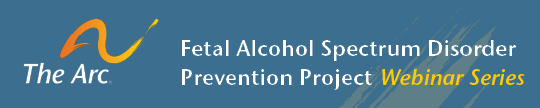 Phone: 202.534.3485   
Email: burkgren@thearc.orgContact: Katrina Burkgren, 
              Program Associate  Phone: 202.534.3485   
Email: burkgren@thearc.orgContact: Katrina Burkgren, 
              Program Associate  Phone: 202.534.3485   
Email: burkgren@thearc.orgThe goal of the webinar series is to increase provider knowledge of the risks alcohol poses to a fetus, the use of prevention strategies, and of consistent messaging with patients: drinking while pregnant can cause FASD. 
For more webinars or to see the full recording of this one: http://tinyurl.com/jwh25crThe goal of the webinar series is to increase provider knowledge of the risks alcohol poses to a fetus, the use of prevention strategies, and of consistent messaging with patients: drinking while pregnant can cause FASD. 
For more webinars or to see the full recording of this one: http://tinyurl.com/jwh25crThe goal of the webinar series is to increase provider knowledge of the risks alcohol poses to a fetus, the use of prevention strategies, and of consistent messaging with patients: drinking while pregnant can cause FASD. 
For more webinars or to see the full recording of this one: http://tinyurl.com/jwh25cr